 		LEAVERS’ HOODIES 2020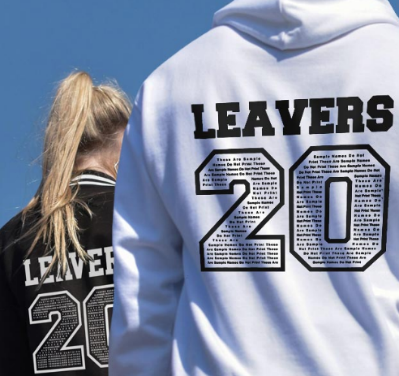 Every year, the children in Yangtze Class work together to raise the money needed to buy the Year 6 children their leavers hoodies. Normally this is done through the Grow-a-Pound project, but we obviously won’t be able to do this in the same way this year. Instead, I would like to run a sponsored event over the Easter holidays linked to keeping fit and healthy during the isolation. And, as we have all been enjoying the PE sessions with Joe Wicks, I think we should link it to that. Please contact your relatives and neighbours (in a safe, socially distant way) and ask them to sponsor you to take part. They could sponsor you a set amount per session, or an amount per challenge completed, or just a set amount for the whole period. Use the table below to keep a record of your sponsors and use the timetable overleaf to record how well you did.Use the table below to record how many sessions you complete. If you are being sponsored per challenge, then record how many challenges you completed in each session. Good luck and have fun!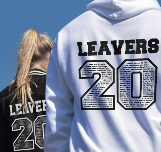 NAMECONTACT DETAILSAMOUNT SPONSOREDTOTAL or PER CHALLENGE or PER SESSIONAMOUNT COLLECTEDDAYCHALLENGES / SESSIONS COMPLETEDMonday 6th AprilTuesday 7th AprilWednesday 8th AprilThursday 9th AprilFriday 10th AprilMonday 13th AprilTuesday 14th AprilWednesday 15th AprilThursday 16th AprilFriday 17th April